Title PageTitle: Prevalence and Progression of Aortic Root Dilatation in Highly Trained Young AthletesRunning Title: Gati S.  Aortic Root Dilatation in AthletesGati, Sabiha, PhD, MRCP; Malhotra Aneil, PhD, MRCP; Sedgwick, Catherine, MB BS; Papamichael, Nikolaos, MD; Dhutia Harshil, MRCP; Sharma Rajan, MD, FRCP, MD; Child Anne, MD, FRCP; Papadakis, Michael, MD, MRCP;* Sharma, Sanjay, MD, FRCP*St. George’s, University of London, London, UK*Contributed jointlyCorresponding author: Professor Sanjay SharmaCardiology clinical academic groupSt. George’s, University of London,Cranmer Terrace. London. SW17 0RETel: +44 208 7255939 Email: sasharma@sgul.ac.ukManuscript Word Count: 2917ABSTRACTObjectives: Aortic root dilatation is reported in young athletes however, it is unclear whether such remodelling is physiological or, whether it represents a potential aortopathy.  This observational study investigated the prevalence and progression of aortic root dilatation in young athletes competing at regional or national level. Methods: Between 2003-2015, 3,781 athletes aged 19±5.9 years old (63.3% male), underwent echocardiography as part of a cardiac screening programme to identify athletes with structural abnormalities.  Athletes trained for an average of 16.7 hours per week. Aortic diameter was measured at the level of sinuses of Valsalva.  Results were compared with 806 controls. Athletes with an enlarged aortic diameter were followed up for 5±1.5 years. Results: Athletes revealed a larger mean aortic diameter compared with controls (28.3±4.1mm v 27.8±4.1mm;p=0.01). The 99th percentile value for aortic diameter in the athlete cohort was defined as the upper limit and was 40mm in males and 38mm in females.  The aortic diameter measured >40mm in 5 male (0.17%) (40-43 mm) and >38mm in 6 female (0.4%) (39-41 mm) athletes.  During follow up, none of the athletes with an enlarged aortic diameter showed progressive aortic enlargement compared with the first assessment [40.6±0.9mm vs 40.5±0.7mm in males; (p=0.111) and 38.3±0.6mm vs 38.0±0.7mm in females; (p=0.275)]. Conclusions: A small minority (0.3%) of athletes reveal an enlarged aortic diameter.  Medium term follow-up does not reveal progressive enlargement of the aortic diameter indicative of aortopathy. Longer surveillance studies are necessary to elucidate the precise significance of an enlarged aortic diameter in athletes.Word count 249Key Words Athlete’s heart, Exercise, Aortic RootKey MessagesWhat is already known about this subject?Previous studies report that some young athletes may reveal an enlarged aortic root diameter compared with the general population. The significance of aortic root enlargement in young athletes is unknown.What does this study add?This study investigated 3,781 young athletes and showed that the 99th percentile value for the aortic root diameter in males and female athletes was 40mm and 38mm respectively. Approximately 0.3% athletes had an aortic root diameter exceeding these values (enlarged aortic root diameter); males 41-43 mm and females 39-40 mm. None of the athletes with an enlarged aortic root dimeter fulfilled Ghent criteria for Marfan syndrome. Athletes with an enlarged aortic root diameter were followed up annually with serial annual echocardiograms over a period of 5±1.5 years and failed to show progressive aortic root enlargement during the surveillance process despite on-going participation in competitive sport.  How might this impact on clinical practice? This study provides upper limits for an aortic root diameter which are derived from a large cohort of young athletes. In the absence of aortopathy, athletes with an enlarged aorta (up to 43 mm in males and 40 mm in females) should remain under surveillance and have annual echocardiography while participating in intensive exercise or competitive sport. Progressive aortic enlargement >2mm over the ensuing 5 years may be consistent with aortopathy. Longer term studies are required to understand the precise significance of an enlarged aortic root in an athlete.LicenseesThe Corresponding Author has the right to grant on behalf of all authors and does grant on behalf of all authors, an exclusive license (or non-exclusive for government employees) on a worldwide basis to the BMJ Publishing Group Ltd and its Licensees to permit this article (if accepted) to be published in HEART editions and any other BMJPGL products to exploit all subsidiary rights.INTRODUCTIONStudies in highly-trained athletes have revealed increased aortic dimensions compared with sedentary controls.1-4 Existing data from a large cohort of Italian athletes showed that an aortic root exceeding ≥40mm in men and ≥34mm in women is rare1 and forms the basis of the current definition of physiological upper limits in athletes.5   However, it is still unclear whether aortic root dilatation exceeding these limits represents a physiological response to the haemodynamic stress of exercise or a potential aortopathy.  The American Heart Association/American College of Cardiology (AHA/ACC) advises that athletes with mild aortic root enlargement (40-41mm in males and 36-38mm in females) should be assessed on a 6-12 monthly basis for progressive root enlargement.6 Although these recommendations are a useful guide for physicians, they are generally informed by a very small number of studies1, 4, 6 and only one study has performed adequate follow up of athletes with an enlarged aortic diameter.1  We investigated the prevalence and progression of an enlarged aortic root dilatation in highly-trained athletes.MethodsAthletesBetween 2003 and 2015, 3,850 young athletes aged 14-35 years, underwent cardiac evaluation as part of a pre-participation cardiac screening programme. All athletes competed at regional or national level. Cardiac evaluation consisted of a self-reported health questionnaire pertaining to symptoms, a personal history of previous hypertension and pregnancy, and a family history of Marfan syndrome, premature cardiovascular disease or sudden cardiac death, cardiovascular examination, 12-lead ECG and 2-dimensional echocardiography. Sixty-nine athletes (1.8%) were excluded due to a blood pressure (BP) > 140/90mmHg on 3 consecutive occasions (n=14), bicuspid aortic valve (n=46), established atrial septal defects (n=6), features consistent with hypertrophic cardiomyopathy (n=2). One cricket player had an aortic root diameter of 52 mm and underwent urgent surgery.  The final population consisted of 3,781 athletes (2,393 males and 1,388 females). Athletes engaged in 38 different sporting disciplines, which were categorised as ‘predominantly static’, ‘predominantly endurance’ and ‘mixed sports’. The results were compared with healthy controls. ControlsThe control population consisted of 806 young sedentary volunteers aged 14-35 years  who were recruited from a population screening programme offered by the charitable organisation Cardiac Risk in the Young.7 Inclusion criteria consisted of: a sedentary lifestyle, defined as physical activity ≤3 hours per week; absence of cardiac symptoms or a family history of premature cardiovascular disease, thoracic aortic aneurysms or sudden cardiac death; BP < 140/90mmHg; and a structurally normal heart.EchocardiographyTwo-dimensional echocardiography was performed using either the Philips Sonos 7500, Philips iE33 or Philips CPX50 (Bothel, WA, USA).  Standard views were obtained and analysed according to protocols specified by American Society of Echocardiography.8 Transverse aortic root dimensions were measured from the parasternal long axis view in end-diastole, at the level of the sinuses of Valsalva.  Measurements were made from leading edge to leading edge, and averaged over three consecutive cycles.9 The aortic valve was evaluated on the 2-dimensional images, including parasternal long and short axis views. 320 random cardiac measurements were repeated on a separate occasion by the first author (S.G.) and independently by another author (N.P) to assess intra and inter-observer variability, respectively.Definition of Aortic EnlargementSimilarly to a previous large study1, we chose the 99th percentile from the mean of the absolute aortic diameter in our study population to define an abnormally enlarged aortic root dimension. We also calculated the Z score using the Devereux equation.10 A Z score >3 was considered abnormal. Further evaluation and follow upAthletes with an abnormally enlarged aortic root were evaluated for skeletal and ocular abnormalities in accordance with Ghent criteria for Marfan syndrome and were followed up annually.11  The mean follow up was 5 ± 1.5 years (range 3–7 years).  Data Analysis and StatisticsStatistical analyses were performed using SPSS version 18.0 (SPSS, Inc., Chicago IL). Values are expressed as mean ± SD or percentages, as appropriate. Variables were tested for normality using the Kolmogorov-Smirnov test. Differences between group means were compared using independent t-tests or Mann-Whitney U tests (for normally and non-normally distributed variables respectively).  test was used to test group differences of proportions. Multiple-adjusted linear regression was performed to identify independent predictors of aortic root diameter in athletes including age, body surface area (BSA), ethnicity, gender height, heart rate, systolic BP, diastolic BP, left atrial diameter, left ventricular end-diastolic diameter (LVEDD) left ventricular (LV) mass, maximal-LV wall thickness, and years of training. One-way analysis of variance was used to compare the aortic root dimensions between groups of athletes with different types of exercise. Repeated Measures Analysis of Variance (RM ANOVA) was performed to evaluate changes of the aortic root dimensions during the follow-up period. Statistical significance was defined as a two-tailed P-value of <0.05 throughout.Ethical approval was granted by the National Research Ethics Service, Essex 2 Research Ethics Committee, in the UK.  Written consent was obtained from individuals aged 16 years or over and from a parent/guardian for those aged < 16 years.ResultsDemographicsAthletesAthletes were aged 19.9 ± 5.9 years. The majority were male (Table 1). Athletes trained for an average of 16.7 hours per week. The majority (58%) engaged in sporting disciplines combining a mixture of static and endurance components, 25% participated in predominantly endurance sports and 17% in predominantly static sports. 52% of athletes participated in either soccer, tennis, swimming or rugby (supplementary table 1)ControlsThe majority of controls were white males, and were of a similar age to the athletes. Body mass index (BMI) values were not statistically different between athletes and controls.  However, a significant difference in height was noted (174.83±11.52cm vs. 172.66±9.83cm, p<0.001). None of the controls exhibited features suggestive of Marfan syndrome. Aortic Root Diameter in AthletesAbsolute Aortic DimensionsAthletes exhibited a larger mean aortic root diameter compared with controls (28.3±4.1mm; range 17-43mm vs. 27.8±4.1mm; range 17–40mm; p=0.010) (Figure 1). The 99th percentile value for aortic root diameter in control males and females was 38mm and 36mm respectively. Based on these values, 58 (2.4%) male athletes and 32 (2.3%) female athletes would have been diagnosed with an enlarged aortic diameter. Male athletes revealed a larger aortic root diameter compared with female athletes  (29.3 ± 4.0mm; range 17-43mm vs. 26.6 ± 3.9mm; range 17-40mm, p<0.001). The 99th percentile for athletic males and females was 40mm and 38mm, respectively. Athletes engaging in predominantly endurance sports revealed a trend towards a larger aortic diameter compared to athletes performing mixed sports and purely static sports (Table 2), but this did not achieve statistical significance. The aortic diameter did not exceed >43mm in male athletes or > 40mm in female athletes.  Indexed Aortic DimensionsThere were no differences between athletes and controls when the aortic diameter was indexed for BSA (15.5 ± 2.0 mm/m2; [range 8.5-26.0mm/m2] vs. 15.4 ± 2.0 mm/m2; [range 13.8 – 25.1mm/m2]; p=0.215). Similarly, there were no differences between athletic males and females when aortic dimensions were indexed for BSA (15.5 ± 2.0mm/m2 range 8.5 – 26.0mm/m2 vs. 15.4 ± 2.1mm/m2; range 9.7 – 24.0mm/m2; p= 0.146). The 99th percentile value for the indexed aortic dimensions in athletic men and women was 22.3mm/m2 and 22.1mm/m2, respectively.  Athletes with Absolute Aortic EnlargementThe aortic root measured >40mm (range 41-43mm) in 5 (0.17%) male athletes and >38mm (range 39-40mm) in 6 (0.4%) female athletes compared with none of the respective controls. These athletes participated in mixed sports and dynamic sports and were of a similar age compared to athletes with an aortic root below the 99th percentile but had a larger BSA (age: 22.7 ± 3.7 years vs 19.9 ± 5.9 years; p=0.116; BSA: 2.0 ± 0.15 m2 vs 1.8 ± 0.3m2; p=0.03). Based on Z scores derived for the general population, 66 athletes (1.7%) exhibited a Z score > 2 of which 21(0.55%) athletes had a Z score > 3. The aortic root diameters in these 66 athletes ranged from 38mm to 43mm.  Aortic Diameter in Athletes of African/Afro-Caribbean Origin (black athletes)We performed a separate analysis to assess the impact of ethnicity on aortic root dimensions. 234 black athletes were compared with 3,357 white athletes of a similar age (19.9 ± 5.9 years vs 19.9 ± 5.8years; p=1.000). Black athletes had a larger BSA compared with white athletes (1.91± 0.23 m2 vs. 1.82 ± 0.25m2; p<0.001). Most black athletes were male (n=164, 70%) and engaged in mixed sport (89%), predominantly soccer (n=160), athletics (n=35), netball (n=20) or basketball (n=19). Black athletes exhibited a slightly larger absolute aortic root diameter compared with white athletes (29.3 ± 4.1mm, range 19-43mm v 28.3 ± 4.1mm, range 17-40mm; p<0.001) but the 99th percentile values for black male and female athletes were the same as white athletes (40mm and 38mm, respectively).  As with white athletes, males revealed a larger aortic root diameter compared with females (29.3 ± 3.6mm; range mm vs 28.1 ± 3.7mm; range mm, p<0.001). Determinants of Aortic Dimensions in AthletesMultiple-adjusted linear regression analysis including age, BSA, ethnicity, gender, systolic BP, diastolic BP, left atrial diameter, left ventricular end-diastolic diameter (LVEDD) left ventricular (LV) mass, maximal-LV wall thickness, and years of training showed an independent association between aortic root size and BSA and LVEDD (beta standardized coefficients: β=0.255, p<0.001 and β=0.328, p<0.001 respectively). Follow-up Assessment in Athletes Over a mean follow up of 5±1.5 years, none of the male (n=5) or female (n=6) athletes with an enlarged aortic root showed a significant increase in the aortic root diameter Table 4; Figure 2. The mean aortic root diameter in male athletes was 40.6±0.9mm at baseline, compared with 40.5±0.7mm at follow up (p=0.111). In female athletes, the mean aortic diameter was 38.3±0.6mm at baseline, compared with 38.0±0.7mm at follow up (p=0.275). There were no aortic events (aortic dissection, rupture or surgery for aortic root replacement) amongst the entire athletic cohort, including those with an enlarged aortic diameter.Intra-observer variability/Inter-observer-variabilityDiscussionThis study revealed that athletes show a larger aortic root diameter at the level of sinuses of Valsalva compared with controls.   Male athletes revealed a larger aortic root diameter compared to female athletes in all sporting categories and the aortic diameter was marginally greater in black athletes compared with white athletes. The 99th percentile value for the mean aortic diameter in athletic males and females was 40mm and 38mm, respectively, irrespective of ethnicity. We chose the 99th percentile values from this large cohort of athletes as our definition of an enlarged aortic root to minimize the risk of false positive results.  The difference in mean aortic root diameter between athletes and controls was only 2%. This difference in magnitude is considerably less than that reported for left ventricular wall thickness and cavity size (10-20%), hence an enlarged aorta should not necessarily be attributed to intensive physical training in all athletes. Determinants of aortic root diameterThe main determinants of aortic root enlargement in athletes were body surface area and left ventricular end diastolic diameter suggesting that large athletes who trained intensively were more likely to have an enlarged aortic diameter compared to smaller athletes who trained less intensively.   However, black ethnicity had no significant influence an enlarged aortic root diameter (> 40 mm in males and > 38 mm in females). Our findings concur with those of Engel et al who studied aortic diameters in large professional basketball players, 77% of whom were African American and showed that the aortic root diameter rarely exceeded 40mm. 12  The impact of sport on aortic dimensions has been a source of great interest and was recently addressed by Boraita et al.4 who revealed that absolute aortic dimensions were larger in athletes engaging in sporting disciplines with a high dynamic component. In a meta-analysis of 5,580 athletes,3 Iskander et al. also showed that male endurance athletes had a greater aortic diameter in comparison with strength-trained athletes. Our study also showed that males and females competing in predominantly endurance sports showed a trend towards a larger aortic diameter compared to athletes performing mixed sports and purely static sports.Mechanism of aortic root enlargementThe precise mechanism for the aortic root enlargement is unknown. Based on our study and previous large studies a combination of size, sporting discipline, duration and intensity of training may be contributing factor but blood pressure responses to exercise and genetic factors are also likely important.1, 4  Unlike left ventricular wall thickness and the ventricular cavities, the aorta is composed of elastic fibres, which would be expected to recoil in young athletes. Although our ultrasound did not focus precisely on the aortic wall, we suspect that an increase in the thickness of the tunica media may be an important component of aortic size in athletes. A recent rat model investigating the effects of endurance exercise on the heart revealed a thicker tunica media with histological evidence of fibrosis and discontinuity of the elastic layer.13 Our study of 3,781 athletes is comparable to two previous large studies from Italy1 and Spain4 which included 2,371 and 3,281 athletes respectively. However, the mean aortic diameter in our cohort was slightly smaller than in both of these studies, most probably because our athletes were younger and had trained for a shorter period. Methodical differences may have also contributed; the Italian study1 made measurements derived from M-mode whereas we used 2-D measurements. As with the previous studies, very few of our athletes showed an enlarged aortic diameter, however, our 99th percentile for females was 38mm compared with 34mm in both previous studies. We focused on the aortic root because this is the point of the greatest increase in aortic diameter and also the area that is most vulnerable to dissection.4 Absolute aortic root dimensions versus Z scoresBased on the commonly recommended Z score, 1.7% of athletes were deemed to have at least mild aortic root enlargement (Z score > 2) compared with 0.55% with Z score > 3 who would be deemed to have moderate aortic root enlargement. The latter was more comparable with the prevalence of an enlarged aortic diameter based on our 99th percentile value derived from our absolute aortic diameter measurements (0.3%) but was still associated with the potential of generating a slightly higher false positive rate. Athletes with an absolute aortic root size >99th percentile who also exhibited a Z score >3 did not show progressive aortic root enlargement over the follow-up period.   Longitudinal follow upNone of the male or female athletes with an aortic root >40mm or >38mm, respectively, showed significant changes in aortic diameter over a 5±1.5 year follow-up period.  Haemodynamic load associated with moderate to high-intensity endurance training did not appear to cause progressive aortic enlargement in our cohort as previously reported.14  The AHA/ACC guidelines15 recommend that athletic males with an aortic root of 40mm (41mm in tall males) and athletic females with an aortic root of 36mm (36-38mm in tall females) should only participate in low-intensity competitive sport. Our longitudinal data suggests that male athletes with an aortic diameter up to 43 mm and female athletes with an aortic diameter up to 41 mm do not show progressive aortic enlargement over 5 years despite participation in sporting disciplines of a more dynamic nature. Therefore, there is scope for being more liberal in athletes with a slightly enlarged aortic diameter in the future although annual assessments are recommended.  ConclusionA small minority of athletes revealed an enlarged aortic diameter.  These athletes do not show progressive aortic root enlargement over five years. Longer prospective studies are required to assess the precise significance of an enlarged aortic root in athletes. LimitationsAlthough, athletes with an aortic root diameter >40mm (men) and > 38mm (women) were followed up with echocardiography over 5±1.5 years, they did not undergo genetic testing to exclude Marfan syndrome.  However, a thorough clinical assessment did not give cause to suspect a genetic aetiology. Evaluation of first-degree relatives of athletes with enlarged aortic root diameters may have provided invaluable information in establishing whether aortic root enlargement in our athletes had a familial component. The follow up of 5±1.5 years is considered medium term and may not be entirely sufficient to provide reassurance for the long-term consequences of an enlarged aortic root.   Acknowledgements: The authors are grateful to the charitable organisation Cardiac Risk in the Young (CRY) for providing the portable echocardiography equipment and ECG machines used for the study in the United Kingdom.  The authors would also like to acknowledge Azra Loncarevic-Srmic, and Rebecca Howes, (United Kingdom) who assisted in the collection and collation of data.Contributors: SG, MP and SS: Study design, data collection and interpretation, quality control, statistical analysis, manuscript preparation and manuscript revision; NP: data interpretation, quality control, statistical analysis, manuscript preparation and manuscript revision; AM, CS, HD, AC and RS: data collection and interpretation, and quality control. SS is guarantor.Funding Sources: S.G., A.M., and H.D., were funded by research grants from CRY and Dr Anne Child was supported by St. George’s Hospital NHS Foundation Trust, St. George’s University of London, Marfan Trust and Bluff Field Charitable Trust.Competing Interests: None.Ethics Approval: Ethical approval was granted by the local research ethics committee in accordance with the Declaration of Helsinki and patients provided oral consent for their anonymized data to be used for this study.Provenance and peer review: Not commissioned; externally peer reviewed.Data sharing statement: All additional unpublished information is kept on a secure server in the institution and only available to the first, second and senior authors of the manuscript.References1.	Pelliccia A, Di Paolo FM, De Blasiis E, et al. Prevalence and clinical significance of aortic root dilation in highly trained competitive athletes. Circulation. 2010;122:698-706, 3 p following 706.2.	Babaee Bigi MA and Aslani A. Aortic root size and prevalence of aortic regurgitation in elite strength trained athletes. Am J Cardiol. 2007;100:528-30.3.	Iskandar A and Thompson PD. A meta-analysis of aortic root size in elite athletes. Circulation. 2013;127:791-8.4.	Boraita A, Heras ME, Morales F, et al. Reference Values of Aortic Root in Male and Female White Elite Athletes According to Sport. Circ Cardiovasc Imaging. 2016;9.5.	Erbel R, Aboyans V, Boileau C, et al. 2014 ESC Guidelines on the diagnosis and treatment of aortic diseases: Document covering acute and chronic aortic diseases of the thoracic and abdominal aorta of the adult. The Task Force for the Diagnosis and Treatment of Aortic Diseases of the European Society of Cardiology (ESC). Eur Heart J. 2014;35:2873-926.6.	Kinoshita N, Mimura J, Obayashi C, et al. Aortic root dilatation among young competitive athletes: echocardiographic screening of 1929 athletes between 15 and 34 years of age. Am Heart J. 2000;139:723-8.7.	http://www.c-r-y.org.uk.8.	Lang RM, Badano LP, Mor-Avi V, et al. Recommendations for cardiac chamber quantification by echocardiography in adults: an update from the American Society of Echocardiography and the European Association of Cardiovascular Imaging. J Am Soc Echocardiogr. 2015;28:1-39 e14.9.	Lang RM, Bierig M, Devereux RB, et al. Recommendations for chamber quantification. Eur J Echocardiogr. 2006;7:79-108.10.	Devereux RB, de Simone G, Arnett DK, et al. Normal limits in relation to age, body size and gender of two-dimensional echocardiographic aortic root dimensions in persons >/=15 years of age. Am J Cardiol. 2012;110:1189-94.11.	De Paepe A, Devereux RB, Dietz HC, et al. Revised diagnostic criteria for the Marfan syndrome. Am J Med Genet. 1996;62:417-26.12.	Engel DJ, Schwartz A and Homma S. Athletic Cardiac Remodeling in US Professional Basketball Players. JAMA Cardiol. 2016;1:80-7.13.	Rubies C, Batlle M, Castillo N, et al. Effects of long-term very high intensity exercise on vascular remodelling in an animal model. 2016.14.	D'Andrea A, Cocchia R, Riegler L, et al. Aortic root dimensions in elite athletes. Am J Cardiol. 2010;105:1629-34.15.	Hiratzka LF, Bakris GL, Beckman JA, et al. 2010 ACCF/AHA/AATS/ACR/ASA/SCA/SCAI/SIR/STS/SVM guidelines for the diagnosis and management of patients with Thoracic Aortic Disease: a report of the American College of Cardiology Foundation/American Heart Association Task Force on Practice Guidelines, American Association for Thoracic Surgery, American College of Radiology, American Stroke Association, Society of Cardiovascular Anesthesiologists, Society for Cardiovascular Angiography and Interventions, Society of Interventional Radiology, Society of Thoracic Surgeons, and Society for Vascular Medicine. Circulation. 2010;121:e266-369.FIGURE LEGENDSFigure 1: Absolute aortic root dimensions in athletes and controls Figure 2: Changes in aortic dimensions over 5±1.5years in athletes with an enlarged aortic root diameter (males >40mm; females 38mm). (Black lines represent males and red lines represent females).Table 1 * Comparison of demographics between athletes and controls *Data expressed as mean ± SD Table 2: Mean aortic root diameter at the level of the sinuses of Valsalva in male and female athletes according to static, endurance and mixed sport. Abbreviations: Ao, aortic sinus of Valsalva diameterTable 3. ‡ Echocardiographic comparison between athletes and controls ‡ Data are expressed as mean ± SD Abbreviations: Ao, aortic sinus of Valsalva diameter; AV Vmax, continuous wave aortic flow velocity; E/A, ratio of early diastolic mitral valve peak inflow velocity to late diastolic mitral valve inflow velocity; HR, heart rate; LA, left atrial diameter; LVED, LV end-diastolic diameter; LV FS, LV fractional shortening; Max-LVWT, maximal left ventricular wall thickness in end diastole.Table 4: Demographics and progression of aortic root diameter in the medium term in athletes with enlarged aortic root diameter (males >40mm; females >38mm). Supplementary table 1Figure 1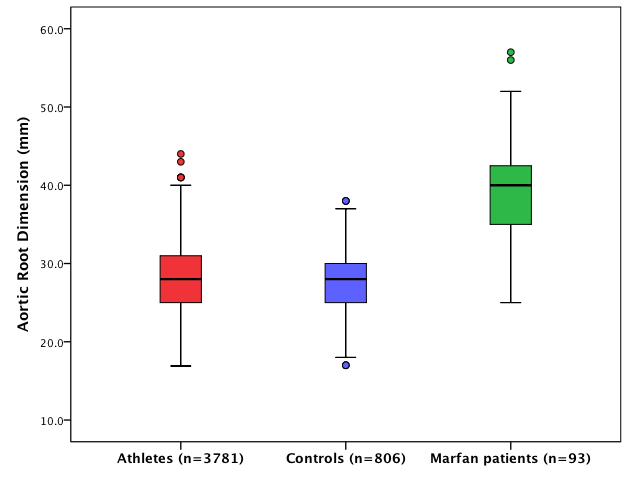 Figure 2: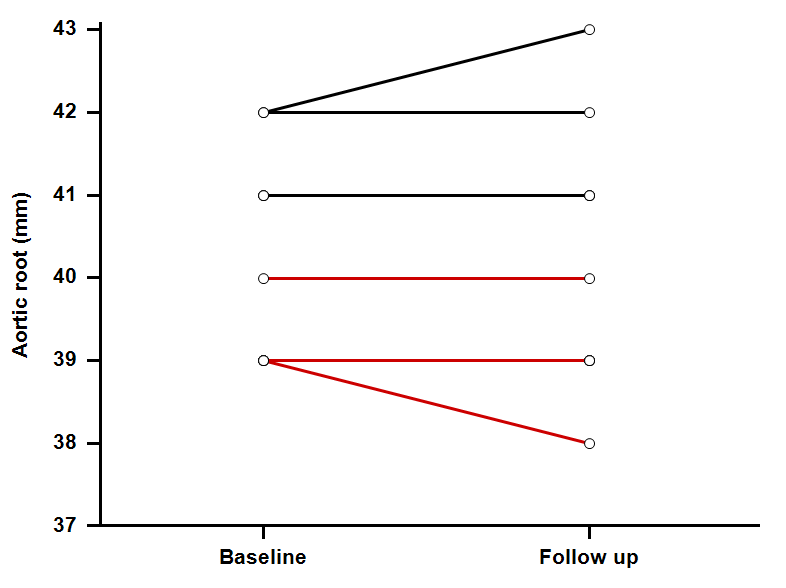 ParametersAthletes (n=3781)Controls (n=806)p-valueAge (years)19.9 ± 5.920.3 ± 6.20.109Body surface area (m2)1.8 ± 0.31.8 ± 0.20.062Height (cm)174.8±11.5172.6±9.8<0.001Systolic blood pressure (mmHg)112± 12.9124±13.4<0.001Sex n (%)MalesFemales63.336.761.039.00.228Ethnicity  (%)CaucasianAfrican/Afro-CaribbeanAsianMixed raceOther ethnicity88.86.21.72.70.775.719.93.50.70.2<0.001Hours of training/week16.7 ± 8.12.7 ± 3.1<0.001Sports CategoryMale Athletes (n=2393)Female Athletes (n=1388)P-valveStatic Sport(n=200) 27.7 ± 3.5 Ao > 40mm = 1(n=459)26.7 ± 3.8Ao > 38mm = 30.002Endurance sport(n=584)29.7 ± 4.0Ao > 40mm = 8(n=337)26.7 ± 3.7Ao > 38mm = 3<0.001Mixed Sport(n= 1609)28.7 ± 3.9Ao > 40mm = 4(n=592)26.8 ± 4.0Ao > 38mm = 6<0.001P-Value0.4620.600Athletes (n=3781)Controls (n=806)p-valueHR (bpm)60.6 ± 11.971.7 ± 14.4<0.001Ao (mm)28.3 ± 4.127.8 ± 4.10.010Ao (mm/m2)15.5 ± 2.115.4 ± 2.00.019Max-LVWT (mm)9.2 ± 1.38.8 ± 1.2<0.001LVED (mm)51.0 ± 5.248.2 ± 4.8<0.001LVM/BSA (g/m2)113 ± 32106 ± 38.1<0.001LAD (mm)34.0 ± 6.031.7 ± 8.7<0.001FS %34.9 ± 5.736.0 ± 5.90.004AV Vmax (cm/s)1.36 ± 2.41.49 ± 4.10.101E/A ratio2.2 ± 0.82.1 ± 0.60.223AthleteAge at baseline(years)BSA(m2)SportBaselineAortic root (mm)Aortic root at final follow-up assessment (mm)Time period between 1st and last assessment (years)Male222.20Rowing41415.7Male262.14Rowing41413.8Male272.30Basketball41413.8Male192.01Cycling42427.8Male202.21Cycling42438Female231.89Football39394.5Female241.91Football39394.8Female181.97Rowing40404.7Female221.98Rowing39384Female241.99Netball39394Female301.78Cycling39394Sports CategoryMale Athletes (n=2393)Female Athletes (n=1388)Static Sport (n=200)BobsleighCricketDivingGymnasticsJudoJavelinKarateSailingShot putShootingTaekwondoWeight lifting (n=459)DivingGymnasticsJavelinJudoKarateSailingShot putTaekwondoWeight liftingEndurance sport (n=584)Athletics (track event: 800 m, 1500 m, 3000 m and 10,000 m)BoxingCanoeingCyclingLong distance runningRowingSkatingSwimmingTriathlon (n=337)Athletics (track event: 800 m, 1500 m, 3000 m and 10,000 m)BoxingCanoeingCyclingLong distance runningRowingSkatingSwimmingTriathlonMixed Sport (n= 1609)Athletics (track (100 m, 200 m, 400 m)BadmintonBasketballBiathlonDanceFencingFootball HandballHockeyNetballPentathlonRugbySquashTable tennisTennisVolleyballWater Polo (n=592)Athletics (track (100 m, 200 m, 400 m)BadmintonBasketballBiathlonDanceFencingFootball HandballHockeyNetballPentathlonRugbySquashTable tennisTennisVolleyballWater Polo